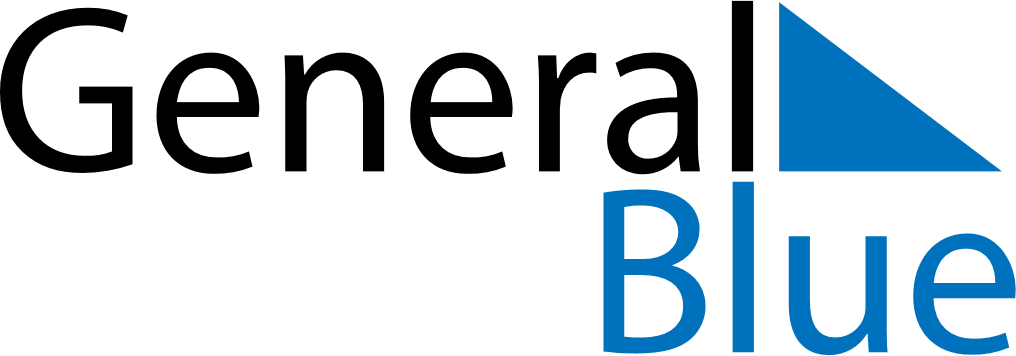 February 2028February 2028February 2028RussiaRussiaSUNMONTUEWEDTHUFRISAT1234567891011121314151617181920212223242526Defender of the Fatherland Day272829